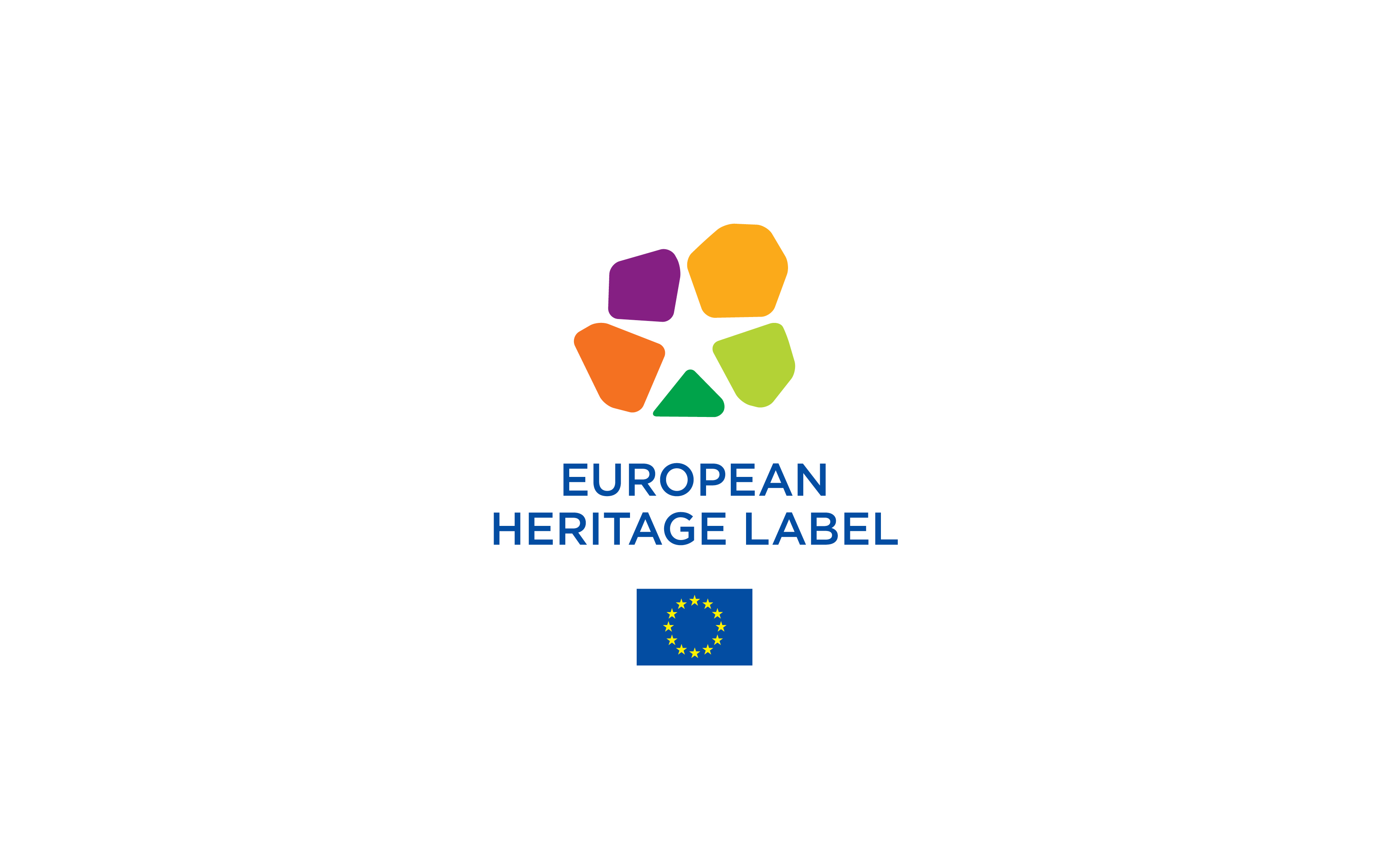 HAKEMUSLOMAKE – KANSALLINEN TEMAATTINEN KOHDEVuoden 2023 valintaKohteen yhteinen nimi Yhteisen hakemuksen lisäarvo (enintään 150 sanaa)Erityinen teemaErityinen teemaEhdotettuun kansalliseen temaattiseen kohteeseen liittyy useita samassa jäsenvaltiossa sijaitsevia alakohteita, joissa kaikissa keskitytään tiettyyn teemaan.Ehdotettuun kansalliseen temaattiseen kohteeseen liittyy useita samassa jäsenvaltiossa sijaitsevia alakohteita, joissa kaikissa keskitytään tiettyyn teemaan.TeemaTeemaKoordinaattorina toimiva organisaatio (ja alakohde 1)Koordinaattorina toimiva organisaatio (ja alakohde 1)Koordinaattorina toimiva organisaatio (ja alakohde 1)Koordinaattorina toimiva organisaatio (ja alakohde 1)Organisaation koko nimiOrganisaation koko nimiKatuosoiteKatuosoitePostinumeroKaupunki tai alueMaaMaaOrganisaation internetosoite  Organisaation internetosoite  Tunnusta koskevan hankkeen koordinaattorin nimi (yhteyshenkilö)Tunnusta koskevan hankkeen koordinaattorin nimi (yhteyshenkilö)PuhelinPuhelinSähköpostiSähköpostiLuettelo kaikista muista osallistuvista alakohteistaLuettelo kaikista muista osallistuvista alakohteistaLuettelo kaikista muista osallistuvista alakohteistaLuettelo kaikista muista osallistuvista alakohteistaAlakohteen 2 nimiAlakohteen 2 nimiKatuosoiteKatuosoitePostinumeroKaupunki tai alueMaaMaaVerkkosivusto Verkkosivusto Alakohteen 3 nimiAlakohteen 3 nimiKatuosoiteKatuosoitePostinumeroKaupunki tai alueMaaMaaVerkkosivusto Verkkosivusto Alakohteen 4 nimiAlakohteen 4 nimiKatuosoiteKatuosoitePostinumeroKaupunki tai alueMaaMaaVerkkosivusto Verkkosivusto Alakohteen 5 nimiAlakohteen 5 nimiKatuosoiteKatuosoitePostinumeroKaupunki tai alueMaaMaaVerkkosivusto Verkkosivusto HAKEMUKSEN YHTEENVETO (enintään yksi sivu)Kohteen kuvaus (enintään 150 sanaa).Kohteen eurooppalainen merkitys (enintään 60 sanaa).Hankkeen kuvaus (enintään 150 sanaa)Kohteen toiminnalliset valmiudet (enintään 150 sanaa)Lisätkää pääkuva kohteestaOSA 1: YHTEINEN HAKEMUSI. KOHTEEN KUVAUSI.A. Kansallisen temaattisen kohteen sijainti ja fyysinen kuvaus (enintään 300 sanaa)Ilmoittakaa niiden alakohteiden sijainnit, jotka on valittu hakemukseen kansallisen temaattisen kohteen yleistä kuvausta varten.Lisätkää vähintään yksi havainnollistava aineisto (valokuvia ja/tai karttoja) ja seloste.I.B. Temaattisen kohteen historia ja historiallinen asiayhteys (enintään 400 sanaa)Esittäkää yleinen kuvaus koko temaattisen kohteen historiasta. Selittäkää, miten alakohteet ovat yhteydessä toisiinsa ja tarvittaessa miksi tämäntyyppinen alakohteiden ryhmä on valittu hakemusta varten. II. MYÖNTÄMISKRITEERIT II.A: Kohteen symbolinen eurooppalainen arvo (enintään 400 sanaa)Tunnusta hakevilla kohteilla on oltava symbolista eurooppalaista arvoa, ja niillä on täytynyt olla merkittävä asema Euroopan historiassa ja kulttuurissa ja/tai unionin rakentamisessa.Kuvailkaa jäljempänä tunnusta hakevan kohteen symbolista eurooppalaista arvoa ja eurooppalaista merkitystä. Hakijan on osoitettava vähintään yksi seuraavista (tai sovellettavissa tapauksissa useampi): i) kohteen rajatylittävä tai yleiseurooppalainen luonneii) kohteen asema ja rooli Euroopan historiassa ja Euroopan yhdentymisessä sekä kohteeseen liittyvät merkittävät eurooppalaiset tapahtumat, henkilöt tai suuntauksetiii) kohteen asema ja rooli Euroopan yhdentymisen perustana olevien yhteisten arvojen kehittymisessä ja edistämisessä.Lisätietoja kriteeristä 1 ja symbolisesta eurooppalaisesta arvosta on hakijan ohjeissa (kohta 4.1).II.B: Kansallisen temaattisen kohteen hanke Tunnusta hakevien kohteiden on esitettävä hanke, jossa tuodaan esiin kriteerissä A kuvattu symbolinen eurooppalainen arvo ja eurooppalainen merkitys.Ehdotetun hankkeen on sisällettävä kaikki seuraavat osa-alueet:tietoisuuden lisääminen kohteen eurooppalaisesta merkityksestä erityisesti sopivilla tiedotustoimilla, opasteilla ja henkilöstön koulutuksellasellaisten erityisesti nuorille tarkoitettujen opetuksellisten toimien järjestäminen, joilla lisätään tietämystä Euroopan yhteisestä historiasta ja sen yhteisestä mutta monimuotoisesta perinnöstä ja joilla vahvistetaan tunnetta yhteiseen alueeseen kuulumisestakohteen monikielisen saavutettavuuden parantaminen käyttämällä useita unionin kieliäosallistuminen tunnuksen saaneiden kohteiden verkostojen toimintaan kokemusten vaihtamiseksi ja yhteisten hankkeiden käynnistämiseksikohteen tunnettuuden ja kiinnostavuuden lisääminen Euroopan mittakaavassa muun muassa uuden teknologian ja digitaalisten ja interaktiivisten keinojen avulla sekä hakemalla synergiaa muiden eurooppalaisten aloitteiden kanssa.Aina kun kohteen ominaispiirteet sen sallivat, on suotavaa järjestää taide- ja kulttuuritoimintaa, jolla edistetään eurooppalaisten kulttuurialan ammattilaisten, taiteilijoiden ja kokoelmien liikkuvuutta, lisätään kulttuurien välistä vuoropuhelua ja vahvistetaan kulttuuriperinnön sekä nykypäivän teosten ja luovuuden välisiä yhteyksiä.Tässä hakulomakkeen osassa pyydetään kuvaamaan koko temaattista kohdetta koskevaa hanketta, sen tavoitteita ja toimia, jotka kaikki alakohteet aikovat toteuttaa yhdessä kunkin edellä luetellun osa-alueen osalta.Lisäksi on toimitettava hankkeen toteutussuunnitelma annetun mallin mukaisesti. Hankkeen toteutussuunnitelmassa on esitettävä luettelo toimista hankkeen kunkin osa-alueen osalta sekä niiden toteuttamista varten ehdotettu aikataulu, tavoitellut tulokset ja niihin liittyvät indikaattorit. Toimittakaa yksi hankkeen toteutussuunnitelma yhteisten toimien osalta, ja kunkin alakohteen on toimitettava oma hankkeen toteutussuunnitelmansa, jossa luetellaan kaikki muut toimet, jotka ne aikovat toteuttaa alakohteessa.  II.B.1. Tietoisuuden lisääminen kohteen eurooppalaisesta merkityksestä (enintään 400 sanaa)Kuvailkaa, miten tiedotustoimia, opasteita, henkilöstön koulutusta ja muita vastaavia toimia hyödynnetään tietoisuuden lisäämiseksi kohteen eurooppalaisesta merkityksestä. Kuvailkaa ensin nykytilannetta ja sen jälkeen toimia, jotka aiotte toteuttaa vuodesta 2024 alkaen. Luetelkaa hankkeen toteutussuunnitelmassa kaikki toteutettavat toimet. Ilmoittakaa tässä osassa ainoastaan toimet, jotka kaikki alakohteet toteuttavat.II.B.2. Opetuksellisten toimien järjestäminen (enintään 250 sanaa)Kuvailkaa suunnittelemanne opetukselliset toimet, erityisesti sellaiset, jotka on suunnattu nuorille. Toimilla tulisi pyrkiä lisäämään tietämystä Euroopan yhteisestä historiasta ja sen yhteisestä mutta monimuotoisesta perinnöstäja vahvistamaan näin tunnetta yhteiseen alueeseen kuulumisesta. Kuvailkaa ensin temaattisen kohteen nykytilannetta ja sen jälkeen toimia, jotka aiotte toteuttaa vuodesta 2024 alkaen. Luetelkaa hankkeen toteutussuunnitelmassa kaikki toteutettavat toimet. Ilmoittakaa tässä osassa ainoastaan toimet, jotka kaikki alakohteet toteuttavat. II.B.3. Monikielisyyden edistäminen ja kohteeseen tutustumisen helpottaminen (enintään 250 sanaa) Kuvailkaa, miten aiotte edistää monikielisyyttä ja helpottaa kohteeseen tutustumista käyttämällä useita unionin kieliä.Kuvailkaa ensin temaattisen kohteen nykytilannetta ja sen jälkeen toimia, jotka aiotte toteuttaa vuodesta 2024 alkaen. Luetelkaa hankkeen toteutussuunnitelmassa kaikki toteutettavat toimet. Ilmoittakaa tässä osassa ainoastaan toimet, jotka kaikki alakohteet toteuttavat.II.B.4. Osallistuminen Euroopan kulttuuriperintötunnuksen saaneiden kohteiden verkostojen toimintaan (enintään 250 sanaa)Kuvailkaa, miten aiotte osallistua Euroopan kulttuuriperintötunnuksen saaneiden kohteiden verkostojen toimintaan kokemusten vaihtamiseksi ja yhteisten hankkeiden käynnistämiseksi.Kuvailkaa ensin, mitä odotuksia teillä on tunnukseen liittyvien verkottumismahdollisuuksien suhteen. Kuvailkaa sitten, miten aiotte osallistua kokemusten vaihtoon ja/tai yhteisten hankkeiden käynnistämiseen muiden sellaisten kohteiden kanssa, joille on myönnetty Euroopan kulttuuriperintötunnus. Ilmoittakaa tarpeen mukaan kunkin alakohteen tehtävä. Luetelkaa hankkeen toteutussuunnitelmassa kaikki toteutettavat toimet. Ilmoittakaa tässä osassa ainoastaan toimet, jotka kaikki alakohteet toteuttavat.II.B.5a. Kohteen tunnettuuden ja kiinnostavuuden lisääminen Euroopan mittakaavassa uuden teknologian ja digitaalisten ja interaktiivisten keinojen avulla (enintään 250 sanaa)Kuvailkaa, miten aiotte lisätä kohteen tunnettuutta ja kiinnostavuutta uuden teknologian ja digitaalisten ja interaktiivisten keinojen avulla, ja erityisesti, miten aiotte käyttää näitä keinoja 1) virtuaalivierailijoiden houkuttelemiseksi, 2) kohteesta paikan päällä välitettävien tietojen parantamiseksi ja 3) kohteesta verkossa välitettävien tietojen parantamiseksi.Kuvailkaa ensin nykytilannetta ja sen jälkeen toimia, jotka aiotte toteuttaa vuodesta 2024 alkaen. Luetelkaa hankkeen toteutussuunnitelmassa kaikki toteutettavat toimet. Ilmoittakaa tässä osassa ainoastaan toimet, jotka kaikki alakohteet toteuttavat.II.B.5b. Kohteen tunnettuuden ja kiinnostavuuden lisääminen Euroopan mittakaavassa hakemalla synergiaa muiden eurooppalaisten aloitteiden kanssa(enintään 250 sanaa)Kuvailkaa yleistä lähestymistapaa, jolla pyritään lisäämään kohteen tunnettuutta ja kiinnostavuutta hakemalla synergiaa muiden eurooppalaisten aloitteiden kanssa. Täsmentäkää ensin, osallistutteko tällä hetkellä muihin eurooppalaisiin aloitteisiin (esim. Euroopan kulttuuripääkaupungit, Euroopan kulttuuriperintöpalkinnot / Europa Nostra -kulttuuriperintöpalkinnot, Euroopan kulttuuriperintöpäivät, Euroopan kulttuuriperintötarinat (European Heritage Stories) ja Euroopan kulttuurireitit) tai muihin kansainvälisiin ohjelmiin. Kuvailkaa sitten toimia, jotka aiotte toteuttaa tällä alalla vuodesta 2024 alkaen. Luetelkaa hankkeen toteutussuunnitelmassa kaikki toteutettavat toimet. Ilmoittakaa tässä osassa ainoastaan toimet, jotka kaikki alakohteet toteuttavat.II.B.6. Taide- ja kulttuuritoiminta nykypäivän kulttuuriteokset mukaan luettuina (enintään 250 sanaa, vastaaminen vapaaehtoista)Kuvailkaa lähestymistapaa, jota noudatatte taide- ja kulttuuritoiminnan saralla, mukaan lukien sellaisten taide- ja kulttuuritoimien järjestäminen, joilla edistetään eurooppalaisten kulttuurialan ammattilaisten, taiteilijoiden ja kokoelmien liikkuvuutta, lisätään kulttuurien välistä vuoropuhelua ja vahvistetaan kulttuuriperinnön sekä nykypäivän teosten ja luovuuden välisiä yhteyksiä. Kuvailkaa ensin nykytilannetta ja sen jälkeen toimia, jotka aiotte toteuttaa vuodesta 2024 alkaen. Luetelkaa hankkeen toteutussuunnitelmassa kaikki toteutettavat toimet. Ilmoittakaa tässä osassa ainoastaan toimet, jotka kaikki alakohteet toteuttavat.II.B.7. Temaattisen kohteen hankkeen toteutussuunnitelman malli: Luettelo hankkeen toteuttamista varten toteutettavista toiminnoistaII.B.7. Temaattisen kohteen hankkeen toteutussuunnitelman malli: Luettelo hankkeen toteuttamista varten toteutettavista toiminnoistaII.B.7. Temaattisen kohteen hankkeen toteutussuunnitelman malli: Luettelo hankkeen toteuttamista varten toteutettavista toiminnoistaII.B.7. Temaattisen kohteen hankkeen toteutussuunnitelman malli: Luettelo hankkeen toteuttamista varten toteutettavista toiminnoistaII.B.7. Temaattisen kohteen hankkeen toteutussuunnitelman malli: Luettelo hankkeen toteuttamista varten toteutettavista toiminnoistaII.B.7. Temaattisen kohteen hankkeen toteutussuunnitelman malli: Luettelo hankkeen toteuttamista varten toteutettavista toiminnoistaHanketoimintoNykytilanneTäsmentäkää, mihin tarpeeseen toimella on tarkoitus vastataTiedot toimistaKuvailkaa toteutettavat toimetOdotettu tulosKuvailkaa, mitä toimella on tarkoitus saavuttaa ja kenelleToimen alkamispäiväIlmoittakaa, milloin toimi on aloitettu tai milloin se on tarkoitus aloittaaIndikaattoriTäsmentäkää, miten aiotte arvioida, onko toimella saavutettu halutut tuloksetToiminto 1: Tietoisuuden lisääminen eurooppalaisesta merkityksestäToimi 1Toimi 2Toimi 3Toiminto 2: Opetuksellisten toimien järjestäminenToimi 1Toimi 2Toimi 3Toiminto 3: Monikielisen saavutettavuuden edistäminen Toimi 1Toimi 2Toimi 3Toiminto 4: Osallistuminen verkostojen toimintaanToimi 1Toimi 2Toimi 3Toiminto 5: Tunnettuuden ja kiinnostavuuden lisääminenToimi 1Toimi 2Toimi 3Toiminto 6: Taide- ja kulttuuritoiminta (vapaaehtoinen)Toimi 1Toimi 2Toimi 3II.C. Kohteen toiminnalliset valmiudet – toimintasuunnitelmaII.C.1. Temaattisen kohteen organisaatiorakenne (enintään yksi sivu)Esittäkää selvitys kumppanuuden organisaatiorakenteesta ja henkilöresursseista, jotka on osoitettu kansallisen temaattisen kohteen hankkeen toteuttamista varten, ja kaikkien kohteiden toteuttamien toimien koordinoinnista.OSA 2: ERITYISTIETOJA alakohteesta xI. ALAKOHTEEN x KUVAUSI. ALAKOHTEEN x KUVAUSI. ALAKOHTEEN x KUVAUSI. ALAKOHTEEN x KUVAUSI.A. Yleiset tiedot alakohteestaI.A. Yleiset tiedot alakohteestaI.A. Yleiset tiedot alakohteestaI.A. Yleiset tiedot alakohteestaKohteen nimiKohteen nimiKatuosoiteKatuosoitePostinumeroKaupunki tai alueMaaMaaVerkkosivusto Verkkosivusto Sosiaalisen median linkitSosiaalisen median linkitKohteen laillinen omistajaKohteen laillinen omistajaHallintoviranomainen (-viranomaiset)Hallintoviranomainen (-viranomaiset)Kohteen johtajan nimiKohteen johtajan nimiTunnusta koskevan hankkeen koordinaattorin nimiTunnusta koskevan hankkeen koordinaattorin nimiPuhelinPuhelinSähköpostiSähköpostiI.B. Alakohteen sijainti ja fyysinen kuvaus (enintään 300 sanaa) I.C Alakohteen historia ja historiallinen asiayhteys (enintään 400 sanaa)II. TUNNUKSEN MYÖNTÄMISKRITEERIEN TÄYTTÄMINEN ALAKOHTEESSATunnuksen saamiseksi kansallisen temaattisen kohteen on osoitettava, että kukin osallistuva kohde täyttää tunnuksen myöntämiskriteerit kokonaisuudessaan. Näin ollen kunkin alakohteen on esitettävä oma hankkeensa, jossa korostetaan sen symbolista eurooppalaista arvoa ja eurooppalaista merkitystä, sekä työsuunnitelma sen osoittamiseksi, että alakohteella on toiminnalliset valmiudet toteuttaa sen hankkeeseen liittyvät toiminnot. Lisätietoja Euroopan kulttuuriperintötunnuksen myöntämisestä kohteille on hakijan ohjeissa (kohta 4).II.B. Alakohteen x lisähankeKatso lisätietoja hankkeen osa-alueista osasta 1 (”Yhteinen hakemus”, kohta II.B). Lisätietoja annetaan hakijan ohjeissa (kohta 4.2).Mainitkaa tässä kohdassa ainoastaan sellaiset toimet, joita ei ole mainittu yhteisessä osassa ja jotka ainoastaan asianomainen alakohde toteuttaa.II.B.1 Tietoisuuden lisääminen alakohteen x eurooppalaisesta merkityksestä(enintään 400 sanaa)Kuvailkaa mahdollisia lisätoimia, joita alakohde aikoo toteuttaa hyödyntääkseen tiedotustoimia, opasteita, henkilöstön koulutusta ja muita vastaavia toimia tietoisuuden lisäämiseksi kohteen eurooppalaisesta merkityksestä. Kuvailkaa ensin nykytilannetta ja sen jälkeen toimia, jotka aiotte toteuttaa vuodesta 2024 alkaen. Luetelkaa alakohteen hankkeen toteutussuunnitelmassa kaikki toteutettavat toimet.II.B.2. Opetuksellisten toimien järjestäminen alakohteessa x (enintään 250 sanaa)Kuvailkaa mahdollisia lisätoimia, joita alakohde aikoo toteuttaa erityisesti nuorten hyväksi. Toimilla tulisi pyrkiä lisäämään tietämystä Euroopan yhteisestä historiasta ja sen yhteisestä mutta monimuotoisesta perinnöstä ja vahvistamaan näin tunnetta yhteiseen alueeseen kuulumisesta. Kuvailkaa ensin nykytilannetta ja sen jälkeen toimia, jotka aiotte toteuttaa vuodesta 2024 alkaen. Luetelkaa alakohteen hankkeen toteutussuunnitelmassa kaikki toteutettavat toimet.II.B.3. Monikielisyyden edistäminen ja alakohteeseen x tutustumisen helpottaminen (enintään 250 sanaa)Kuvailkaa mahdollisia lisätoimia, joita alakohde aikoo toteuttaa monikielisyyden edistämiseksi ja kohteeseen tutustumisen helpottamiseksi käyttämällä useita unionin kieliä. Kuvailkaa ensin nykytilannetta ja sen jälkeen toimia, jotka aiotte toteuttaa vuodesta 2024 alkaen. Luetelkaa alakohteen hankkeen toteutussuunnitelmassa kaikki toteutettavat toimet.II.B.4. Osallistuminen Euroopan kulttuuriperintötunnuksen saaneiden kohteiden verkostojen toimintaan alakohteena x (enintään 250 sanaa)Kuvailkaa, miten aiotte osallistua Euroopan kulttuuriperintötunnuksen saaneiden kohteiden verkostojen toimintaan kokemusten vaihtamiseksi ja/tai yhteisten hankkeiden käynnistämiseksi.Kuvailkaa ensin, mitä odotuksia teillä on tunnukseen liittyvien verkottumismahdollisuuksien suhteen. Kuvailkaa sitten, miten aiotte osallistua kokemusten vaihtoon ja/tai yhteisten hankkeiden käynnistämiseen muiden sellaisten kohteiden kanssa, joille on myönnetty Euroopan kulttuuriperintötunnus. Luetelkaa hankkeen toteutussuunnitelmassa kaikki toteutettavat toimet.II.B.5a. Alakohteen x tunnettuuden ja kiinnostavuuden lisääminen Euroopan mittakaavassa uuden teknologian ja digitaalisten ja interaktiivisten keinojen avulla (enintään 250 sanaa)Kuvailkaa mahdollisia lisätoimia, joita alakohde aikoo toteuttaa kohteen tunnettuuden ja kiinnostavuuden lisäämiseksi uuden teknologian ja digitaalisten ja interaktiivisten keinojen avulla, ja erityisesti, miten aiotte käyttää näitä keinoja 1) virtuaalivierailijoiden houkuttelemiseksi, 2) kohteesta paikan päällä välitettävien tietojen parantamiseksi ja 3) kohteesta verkossa välitettävien tietojen parantamiseksi.Kuvailkaa ensin nykytilannetta ja sen jälkeen toimia, jotka aiotte toteuttaa vuodesta 2024 alkaen. Luetelkaa alakohteen hankkeen toteutussuunnitelmassa kaikki toteutettavat toimet.II.B.5b. Alakohteen x tunnettuuden ja kiinnostavuuden lisääminen Euroopan mittakaavassa hakemalla synergiaa muiden eurooppalaisten aloitteiden kanssa (enintään 250 sanaa)Kuvailkaa mahdollisia lisätoimia, joita toteuttamalla alakohde pyrkii lisäämään kohteen tunnettuutta ja kiinnostavuutta Euroopan mittakaavassa hakemalla synergiaa muiden eurooppalaisten aloitteiden kanssa. Täsmentäkää ensin, osallistutteko tällä hetkellä muihin eurooppalaisiin aloitteisiin (esim. Euroopan kulttuuripääkaupungit, Euroopan kulttuuriperintöpalkinnot / Europa Nostra -kulttuuriperintöpalkinnot, Euroopan kulttuuriperintöpäivät, Euroopan kulttuuriperintötarinat (European Heritage Stories) ja Euroopan kulttuurireitit) tai muihin kansainvälisiin ohjelmiin. Kuvailkaa sitten toimia, jotka aiotte toteuttaa tällä alalla vuodesta 2024 alkaen. Luetelkaa alakohteen hankkeen toteutussuunnitelmassa kaikki toteutettavat toimet.II.B.6. Taide- ja kulttuuritoiminta alakohteessa x nykypäivän kulttuuriteokset mukaan luettuina (enintään 250 sanaa, vastaaminen vapaaehtoista)Kuvailkaa mahdollisia lisätoimia, joita alakohde aikoo toteuttaa taide- ja kulttuuritoiminnan saralla, mukaan lukien sellaisten taide- ja kulttuuritoimien järjestäminen, joilla edistetään eurooppalaisten kulttuurialan ammattilaisten, taiteilijoiden ja kokoelmien liikkuvuutta, lisätään kulttuurien välistä vuoropuhelua ja vahvistetaan kulttuuriperinnön sekä nykypäivän teosten ja luovuuden välisiä yhteyksiä. Kuvailkaa ensin nykytilannetta ja sen jälkeen toimia, jotka aiotte toteuttaa vuodesta 2024 alkaen. Luetelkaa alakohteen hankkeen toteutussuunnitelmassa kaikki toteutettavat toimet.II.B.7. Alakohteen x hankkeen toteutussuunnitelman malli: Luettelo hankkeen toteuttamista varten toteutettavista toiminnoistaII.B.7. Alakohteen x hankkeen toteutussuunnitelman malli: Luettelo hankkeen toteuttamista varten toteutettavista toiminnoistaII.B.7. Alakohteen x hankkeen toteutussuunnitelman malli: Luettelo hankkeen toteuttamista varten toteutettavista toiminnoistaII.B.7. Alakohteen x hankkeen toteutussuunnitelman malli: Luettelo hankkeen toteuttamista varten toteutettavista toiminnoistaII.B.7. Alakohteen x hankkeen toteutussuunnitelman malli: Luettelo hankkeen toteuttamista varten toteutettavista toiminnoistaII.B.7. Alakohteen x hankkeen toteutussuunnitelman malli: Luettelo hankkeen toteuttamista varten toteutettavista toiminnoistaHanketoimintoNykytilanneTäsmentäkää, mihin tarpeeseen toimella on tarkoitus vastataTiedot toimistaKuvailkaa toteutettava toimiOdotettu tulosKuvailkaa, mitä toimella on tarkoitus saavuttaa ja kenelleToimen alkamispäiväIlmoittakaa, milloin toimi on aloitettu tai milloin se on tarkoitus aloittaaIndikaattoriTäsmentäkää, miten aiotte arvioida, onko toimella saavutettu halutut tuloksetToiminto 1: Tietoisuuden lisääminen eurooppalaisesta merkityksestäToimi 1Toimi 2Toimi 3Toiminto 2: Opetuksellisten toimien järjestäminenToimi 1Toimi 2Toimi 3Toiminto 3: Monikielisen saavutettavuuden edistäminen Toimi 1Toimi 2Toimi 3Toiminto 4: Osallistuminen verkostojen toimintaanToimi 1Toimi 2Toimi 3Toiminto 5: Tunnettuuden ja kiinnostavuuden lisääminenToimi 1Toimi 2Toimi 3Toiminto 6: Taide- ja kulttuuritoiminta (vapaaehtoinen)Toimi 1Toimi 2Toimi 3II.C. Alakohteen x toiminnalliset valmiudet – toimintasuunnitelmaTunnusta hakevien kohteiden on esitettävä toimintasuunnitelma. Toimintasuunnitelmasta (tämän lomakkeen kohta II.C) olisi käytävä ilmi kohteen toiminnalliset valmiudet toteuttaa lomakkeen kohdassa II.B ehdotettu hanke Euroopan kulttuuriperintötunnusta koskevan toimen painopisteiden mukaisesti.Toimintasuunnitelman on sisällettävä kaikki seuraavat osa-alueet: Varmistetaan kohteen moitteeton hoito mukaan lukien tavoitteiden ja indikaattorien määrittäminen. Varmistetaan kohteen säilyttäminen ja siirtäminen tuleville sukupolville voimassa olevien suojelujärjestelmien mukaisesti. Varmistetaan kävijäpalvelujen laatu, kuten historiasta kertominen, tiedottaminen ja opasteet. Varmistetaan mahdollisimman laajan yleisön pääsy kohteeseen muun muassa parantamalla saavutettavuutta tai kouluttamalla henkilöstöä. Kiinnitetään erityistä huomiota nuoriin kävijöihin erityisesti tarjoamalla heille pääsy kohteeseen erityisehdoin.Markkinoidaan kohdetta kestävänä matkailukohteena. Kehitetään johdonmukainen ja kattava tiedotusstrategia, jossa korostetaan kohteen eurooppalaista merkitystä.Varmistetaan, että kohteen hoito on mahdollisimman ympäristöystävällistä.Tunnusta hakevien kohteiden on toiminnallisten valmiuksiensa osoittamiseksi toimitettava myös seuraavat: Yhden sivun mittainen lausunto toimintatalousarviosta, joka kattaa kohteen hoidon kokonaisuudessaan (lukuun ottamatta suojelutöitä), mukaan lukien vuotuiset toimintakustannukset, tiedotuskustannukset sekä kulttuuri-, opetus-, tutkimus- ja verkottumistoimiin liittyvät kustannukset. Lisäksi on nimettävä kohteen tärkeimmät käytettävissä olevat tulonlähteet. Yhden sivun mittainen lausunto organisaatiorakenteesta ja henkilöresursseista, jotka on osoitettu hankkeen toteuttamiseen.II.C.1. Alakohteen x hallinnointi (enintään 300 sanaa)Esitelkää kohteen yleinen hallinnointisuunnitelma sekä siihen seuraavan neljän vuoden ajalle mahdollisesti suunnitellut kehittämistoimenpiteet.II.C.2. Alakohteen x säilyttäminen (enintään 250 sanaa) Kuvailkaa kohteen nykyinen suojelujärjestelmä sekä kaikki merkitykselliset oikeudelliset, sääntelyyn tai suunnitteluun liittyvät tai institutionaaliset asemat. Kuvailkaa sen jälkeen kohteen säilyttämisen nykytilannetta sekä seuraavan neljän vuoden ajalle mahdollisesti suunnitellut muutokset tai parannukset..II.C.3. Kävijäpalvelut, tiedottaminen ja opasteet alakohteessa x (enintään 250 sanaa)Kuvailkaa alakohteen nykyisiä kävijäpalveluja, kuten historiasta kertomista, tiedottamista ja opasteita. Lisäksi on mainittava, onko kohde avoin yleisölle, sekä ilmoitettava aukioloajat.Ilmoittakaa seuraavan neljän vuoden ajalle mahdollisesti suunnitellut muutokset tai parannukset.II.C.4. Yleisön pääsy alakohteeseen x (enintään 250 sanaa)Kuvailkaa alakohteen yleisön pääsyyn liittyviä käytäntöjä ja erityisesti käytössä olevia järjestelyjä ja resursseja, joilla varmistetaan mahdollisimman laajan yleisön pääsy kohteeseen erityisesti parantamalla saavutettavuutta tai kouluttamalla henkilöstöä.Ilmoittakaa seuraavan neljän vuoden ajalle mahdollisesti suunnitellut muutokset ja/tai kehittämistoimet, joilla parannetaan mahdollisimman laajan yleisön pääsyä kohteeseen ja yleisölle tiedottamista.II.C.5. Erityisen huomion kiinnittäminen nuoriin alakohteessa x (enintään 250 sanaa)Kuvailkaa, mitä käytäntöjä ja resursseja alakohteessa on käytössä pääsyn tarjoamiseksi nuorille erityisehdoin.Ilmoittakaa seuraavan neljän vuoden ajalle mahdollisesti suunnitellut muutokset ja/tai parannukset.II.C.6. Kestävä matkailu alakohteessa x (enintään 250 sanaa) Kuvailkaa alakohteen käytäntöjä ja toimia, joilla kohdetta markkinoidaan kestävänä matkailukohteena.Esimerkkejä toimista kestävän matkailun edistämiseksi ovat (muun muassa) toimet, joillapyritään luonnon- ja kulttuurivarojen säilyttämiseenrajoitetaan matkailun kielteisiä vaikutuksia (esim. luonnonvarojen käyttö ja jätteiden syntyminen) edistetään paikallisyhteisöjen hyvinvointia ja vahvistetaan niiden osallistumista päätöksentekoprosesseihin muiden sidosryhmien kanssavähennetään kysynnän kausiluonteisuutta rajoitetaan matkailuun liittyvän liikenteen ympäristövaikutuksia saatetaan matkailu kaikkien ulottuvilleparannetaan matkailualan työpaikkojen laatua.Mainitkaa myös, liittyykö kohde paikallis- tai aluetasolla toteutettaviin laajempiin aloitteisiin, joilla pyritään 1) kuntien ja alueiden elvyttämiseen kulttuuriperinnön avulla, 2) kulttuuriperintörakennusten mukautuvan uudelleenkäytön edistämiseen ja/tai 3) kulttuuriperinnön saatavuuden ja kestävän kulttuurimatkailun ja luonnonperinnön tasapainottamiseen.Ilmoittakaa seuraavan neljän vuoden ajalle tällä alalla mahdollisesti suunnitellut muutokset ja/tai parannukset. II.C.7. Alakohteen x tiedotusstrategia (enintään 250 sanaa)Esitelkää kohteen nykyinen tiedotusstrategia pääpiirteittäin. Selittäkää, miten on tarkoitus kehittää johdonmukainen ja kattava tiedotusstrategia, jossa korostetaan kohteen eurooppalaista merkitystä suurelle yleisölle ja erilaisille kohderyhmille. Esittäkää yhteenveto tiedotustoimista, joita aiotte toteuttaa seuraavien neljän vuoden aikana.II.C.8. Alakohteen x ympäristöystävällinen hoito (enintään 250 sanaa)Kuvailkaa alakohteen ympäristöön liittyviä käytäntöjä ja/tai toimenpiteitä, jotka on toteutettu sen varmistamiseksi, että kohteen hoito on mahdollisimman ympäristöystävällistä. Voitte esimerkiksi ilmoittaa (muun muassa), onko päivittäistä hoitoa varten laadittu kestävyysstandardeja ja/tai onko ryhdytty toimiinkohteen hiilijalanjäljen pienentämiseksi ja ympäristövaikutusten vähentämiseksi energian ja veden käytön minimoimiseksi jätteiden minimoimiseksi ja uudelleenkäytön ja kierrätyksen edistämiseksi vaihtoehtoisten uusiutuvien energialähteiden tarkastelemiseksi vihreämpien liikennemuotojen käytön suosittelemiseksi henkilöstölle ja/tai vierailijoille, jotta voidaan vähentää kohteisiin liittyvien matkojen ympäristövaikutuksia ympäristökriteerien sisällyttämiseksi tavaroiden ja palvelujen hankintaan ja/tai ympäristö- ja energiatehokkuusnäkökohtien sisällyttämiseksi rakennusten suunnitteluun, kunnostamiseen ja käyttöön.Ilmoittakaa seuraavan neljän vuoden ajalle tällä alalla mahdollisesti suunnitellut muutokset ja/tai parannukset.II.C.9. Alakohteen x toimintatalousarvio (enintään yksi sivu)Esitelkää alakohteen yleiseen hallinnointiin varattu toimintatalousarvio (pois lukien säilyttämiseen liittyvät työt). Sisällyttäkää talousarvioon vuotuiset toimintakustannukset, tiedotuskustannukset sekä kulttuuri-, opetus-, tutkimus- ja verkottumistoimien kustannukset. Lisäksi tulee nimetä kohteen tärkeimmät käytettävissä olevat tulonlähteet. II.C.10. Alakohteen x organisaatiorakenne (enintään yksi sivu)Antakaa yhden sivun mittainen lausunto organisaatiorakenteesta ja henkilöresursseista, jotka on osoitettu hankkeen toteuttamiseen alakohteessa. 